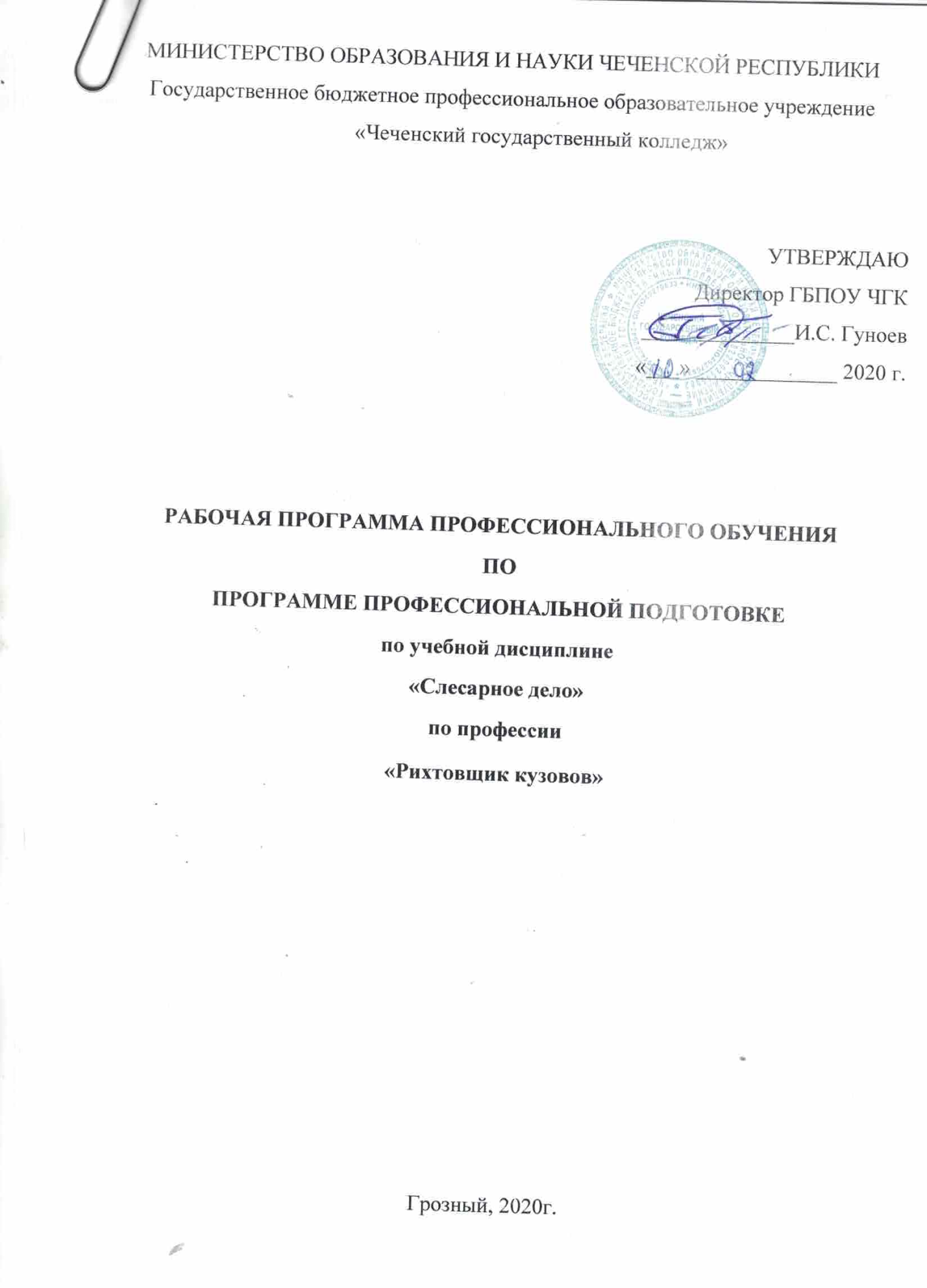 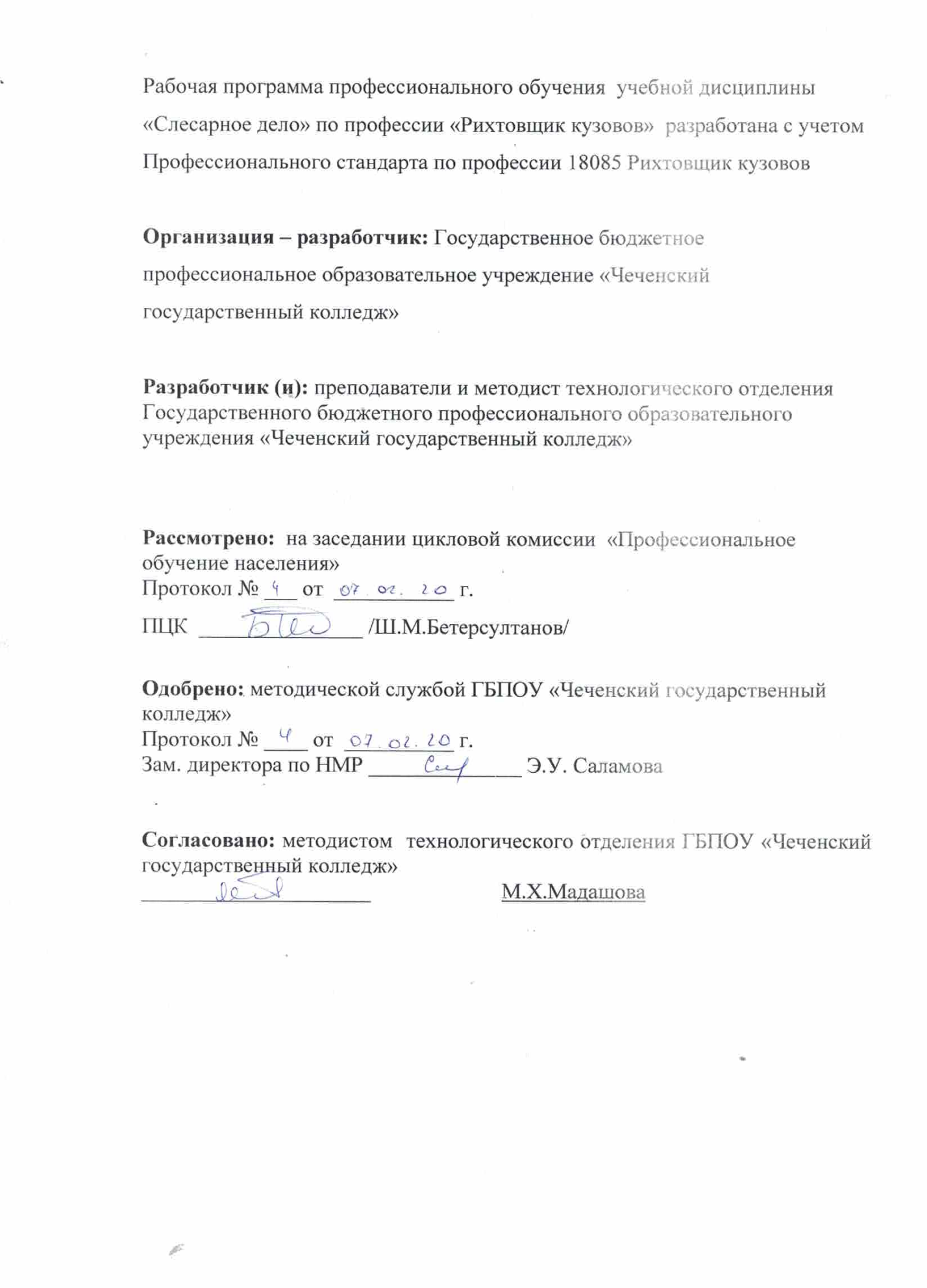 СОДЕРЖАНИЕ 1. ПАСПОРТ ПРОГРАММЫУЧЕБНОЙ ДИСЦИПЛИНЫ1.1. Область применения программыПрограмма учебной дисциплины является частью программы подготовки квалифицированных рабочих, служащих в соответствии с ФГОС среднего профессионального образования по профессии: «Рихтовщик кузовов».1.2. Место дисциплины в структуре основной профессиональной образовательной программы:дисциплина входит в общепрофессиональный учебный цикл.1.3. Цели и задачи дисциплины – требования к результатам освоения дисциплины:В результате освоения дисциплины обучающийся долженуметь: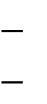 применять приемы и способы основных видов слесарных работ;применять наиболее распространенные приспособления и инструменты;знать: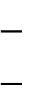 основные виды слесарных работ, инструменты; методы практической обработки материалов1.4. Количество часов на освоение программы учебной дисциплины:«Слесарное дело»аудиторная учебная нагрузка обучающегося – 42 часов.1.5. Результатом освоения программы учебной дисциплины является овладение обучающимися видом профессиональной деятельности общими (ОК) компетенциями.ОК 2 Организовывать собственную деятельность, исходя из цели и способов ее достижения, определенных руководителем.ОК 3 Анализировать рабочую ситуацию, осуществлять текущий и итоговый контроль, оценку и коррекцию собственной деятельности, нестиответственность за результаты своей работы.ОК 4 Осуществлять поиск информации, необходимой для эффективноговыполнения профессиональных задач.ОК 6 Работать в команде, эффективно общаться с коллегами, руководством.1.6.Организация учебного процесса  со студентами с ОВЗ.Рабочая программа может быть использована для обеспечения образовательного процесса инвалидов и лиц с ограниченными возможностями.Общие рекомендации по работе со студентами-инвалидами:Использование указаний, как в устной, так и письменной форме;Поэтапное разъяснение заданий;Последовательное выполнение заданий;Повторение студентами инструкции к выполнению задания;Обеспечение аудио-визуальными техническими средствами обучения;Демонстрация уже выполненного задания (например, решенная математическая задача);Близость к студентам во время объяснения задания;Разрешение использовать диктофон для записи ответов учащимися;Акцентирование внимания на хороших оценках;Распределение студентов по парам для выполнения проектов, чтобы один из студентов мог подать пример другому;Свести к минимуму наказания за невыполнение задания; ориентироваться более на позитивное, чем негативное;Игнорирование незначительных поведенческих нарушений. Разработка мер вмешательства в случае недопустимого поведения, которое является непреднамеренным.3. условия реализации  УЧЕБНОЙ ДИСЦИПЛИНЫТребования к минимальному материально-техническому обеспечению Технические средства обучения:компьютер с лицензионным программным обеспечением и мультимедиа- проектор.Оборудование мастерской и рабочих мест мастерской:  рабочие места по количеству обучающихся: верстаки слесарные одномест- ные с подъемными тисками;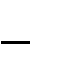   станки: настольно-сверлильные,  вертикально – сверлильный,	фрезерный, точильный двухсторонний, заточной и др.;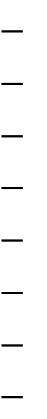 тиски слесарные параллельные; набор слесарных инструментов;набор измерительных инструментов; наковальня;заготовки для выполнения слесарных работ; огнетушитель;альбом плакатов Слесарное дело: Покровский Б.С., Скакун В.А.; плакаты "Слесарные работы".Информационное обеспечение обученияПеречень рекомендуемых учебных изданий, Интернет-ресурсов, дополни- тельной литературыОсновные источники:Покровский Б.С. Общий курс слесарного дела: Учеб. пособие. – М.: ОИЦ«Академия», 2016 – 80 с.Покровский Б.С. Основы слесарного дела. Рабочая тетрадь. – М.: ОИЦ«Академия», 2016Покровский Б.С. Основы слесарного дела: Учебник для нач. проф. образо- вания. – М.: ОИЦ «Академия», 2015. – 272 с.Дополнительные источники:Покровский Б.С., Скакун В.А. Слесарное дело: Альбом плакатов. – М.: ОИЦ«Академия», 2005. – 30 шт.Электронные ресурсы:«Слесарные работы». Форма доступа: http://metalhandling.ru4. КОНТРОЛЬ  И  ОЦЕНКА  РЕЗУЛЬТАТОВОСВОЕНИЯ  ПРОФЕССИОНАЛЬНОГО МОДУЛЯКонтроль и оценка результатов освоения дисциплины осуществляется преподавателем в процессе проведения практических занятий и лабораторных работ, тестирования, а также выполнения обучающимися индивидуальных заданий, проектов, исследований.Формы и методы контроля и оценки результатов обучения должны позволятьпроверять у обучающихся не только сформированность профессиональных компетенций, но и развитие общих компетенций и обеспечивающих их умений.1. ПАСПОРТ  ПРОГРАММЫ УЧЕБНОЙ ДИСЦИПЛИНЫстр.42. содержание УЧЕБНОЙ ДИСЦИПЛИНЫ73. условия реализации  УЧЕБНОЙ ДИСЦИПЛИНЫ84. Контроль и оценка результатов освоения УЧЕБНОЙ ДИСЦИПЛИНЫ112. СОДЕРЖАНИЕ УЧЕБНОЙ ДИСЦИПЛИНЫ2. СОДЕРЖАНИЕ УЧЕБНОЙ ДИСЦИПЛИНЫ2. СОДЕРЖАНИЕ УЧЕБНОЙ ДИСЦИПЛИНЫ2. СОДЕРЖАНИЕ УЧЕБНОЙ ДИСЦИПЛИНЫНаименование разделов учебной дисциплины и темСодержание учебного материала, лабораторные работы и практические занятия, самостоятельная работа обучающихся, курсовая работа (проект)Объем часовУровень освоенияОсновы материаловеденияОсновы материаловедения42Глава 1.Содержание42Глава 1.Допуски и посадки, классы точности и частоты.62Глава 1.Контрольно-измерительные инструменты.62Глава 1.Инструмент для правки.62Глава 1.Подготовительные операции слесарной обработки.62Глава 1.Размерная слесарная обработка.92Глава 1.Пригоночные операции слесарной обработки.92Результаты обученияФормы и методы контроля и оценки результатов обученияосвоенные уменияприменять приемы и способы основных видов слесарных работ;   применять наиболее распространенные приспособления и инструменты;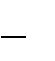 знать:Практические занятия.Внеаудиторная самостоятельная работа.усвоенные знанияосновные виды слесарных работ, инструменты;методы практической обработки материаловПрактические занятия.Внеаудиторная самостоятельная работа.Результаты(освоенные общие компетенции)Основные показатели оценки результатаФормы и методы контроля и оценкиОК 2. Организовывать собственную деятельность, исходя из цели и способов ее достижения, определенных руководителем.-правильная последовательность выполнения действий на лабораторных и практических работах и во время учебной, производственной практики в соответствии с инструкциями, технологическими картами и т.д.;-обоснованность выбора и применение методов и способов решения профессиональных задач;-личная оценка эффективности и качества выполнения работ.-экспертная оценка-наблюдениеОК 3. Анализировать рабочую ситуацию, осуществлять текущий и итоговый контроль, оценку и коррекцию собственной деятельности, нести ответственность за результаты своей работы.-адекватность оценки рабочей ситуации в соответствии с поставленными целями и задачами через выбор соответствующих материалов, инструментов и т.д.;-самостоятельность текущего контроля и корректировка в пределах своих компетенций выполняемых работ в соответствии с технологическими процессами сварочных работ;-полнота представлений за последствия некачественно и несвоевременной выполненной работы.-экспертная оценка,-наблюдение;-письменный опросОК 4. Осуществлять поиск информации, необходимой для эффективного выполнения профессиональных задач.-оперативность поиска необходимой информации, обеспечивающей наиболее быстрое, полное и эффективное выполнение профессиональных задач;-владение различными способами поиска информации;-адекватность оценки полезности информации;-используемость найденной для работы информации в результативном выполнении профессиональных задач, для профессионального роста и личностного развития;-самостоятельность поиска информации при решении не типовых профессиональных задач.-экспертная оценка;-наблюдениеОК 6. Работать в команде, эффективно общаться с коллегами, руководством, клиентами.Степень развития и успешный социологический опрос,-наблюдение;-характеристика с производственной практики;-письменный опрос применения коммуникационных способностей на практике (в общении с сокурсниками, ИПР ОУ, потенциальными работодателями в ходе обучения);-полнота понимание и четкость представлений того, что успешность и результативность выполненной работы зависит от согласованности действий всех участников команды работающих;-владение способами бесконфликтного общения и саморегуляции в коллективе;-соблюдение принципов профессиональной этикисоциологический опрос,наблюдение;характеристика с производственнойпрактики;письменный опрос